	   St. Mark’s Worship Sunday May 29, 2022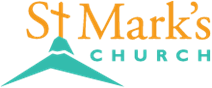 Seventh Sunday of EasterWelcome to worship!Stationed at the tables at the entrance our greeters have hand sanitizer and masks if you need them. We will be serving coffee after the service, all are welcome. St. Mark’s offers this worship service live on zoom at 9 AM or recorded on Facebook or our website at 11 AM. The zoom link is published in the St. Mark's email newsletter. Let the office know if you would like to receive it. If you are worshiping at home, you may want to prepare some bread, wine, or juice to receive Holy Communion. You may commune yourself or those around you with these words: “The body of Christ given for you; the blood of Christ shed for you.”PreludeWelcome MissionCelebrating God’s love and forgiveness, we serve others Opening Hymn – My Hope Is Built on Nothing Less				   	    ELW #5971 My hope is built on nothing lessthan Jesus' blood and righteousness;no merit of my own I claim,but wholly lean on Jesus' name.RefrainOn Christ, the solid rock, I stand;	all other ground is sinking sand.2 When darkness veils his lovely face,I rest on his unchanging grace;in ev'ry high and stormy galemy anchor holds within the veil.[Refrain]3 His oath, his covenant, his bloodsustain me in the raging flood;when all supports are washed away,he then is all my hope and stay. [Refrain]4 When he shall come with trumpet sound,oh, may I then in him be found,clothed in his righteousness alone,redeemed to stand before the throne[Refrain]Lic #A-735988Thanksgiving for BaptismAlleluia! Christ is risen.Christ is risen indeed. Alleluia!In the waters of baptism,we have passed over from death to life with Jesus Christ,and we are a new creation.For this saving mystery, and for this water, let us bless God,who was, who is, and who is to come.Water may be poured into the font as Pastor Karla gives thanks.We thank you, God, for your river of life,flowing freely from your throne:through the earth,through the city,through every living thing.You rescued Noah and his family from the flood;You opened wide the sea for the Israelites.Now in these waters you flood us with mercy,and our sin is drowned forever.You open the gate of righteousnessand we pass safely through.In Jesus Christ, you calm and trouble the waters.You nourish us and enclose us in safety.You call us forth and send us out.In lush and barren places, you are with us.You have become our salvation.Now breathe upon this waterand awaken your church once more.Claim us again as your beloved and holy people.Quench our thirst; cleanse our hearts; wipe away every tear.To you, our Beginning and our End,our Shepherd and Lamb,be honor, glory, praise, and thanksgiving,now and forever.Amen.Prayer of the Day O God, form the minds of your faithful people into your one will. Make us love what you command and desire what you promise, that, amid all the changes of this world, our hearts may be fixed where true joy is found, your Son, Jesus Christ our Lord, who lives and reigns with you and the Holy Spirit, one God, now and forever.Amen.Children’s messagePsalm: Psalm 97 1The Lord reigns; let the earth rejoice;
  let the multitude of the isles be glad.
 2Clouds and darkness surround the Lord,
  righteousness and justice are the foundations of God’s throne.
 3Fire goes before the Lord,
  burning up enemies on every side.
 4Lightnings light up the world;
  the earth sees and trembles.
 5The mountains melt like wax
  before the Lord of all the earth.
 6The heavens declare your righteousness, O Lord,
  and all the peoples see your glory. 
 7Confounded be all who worship carved images and delight in false gods!
  Bow down before the Lord, all you gods.
 8Zion hears and is glad, and the cities of Judah rejoice,
  because of your judgments, O Lord.
 9For you are the Lord, most high over all the earth;
  you are exalted far above all gods.
 10You who love the Lord, hate evil!
  God guards the lives of the saints and rescues them from the hand of the wicked.
 11Light dawns for the righteous,
  and joy for the honest of heart.
 12Rejoice in the Lord, you righteous,
  and give thanks to God’s holy name. Reading: Acts 16:16-3416One day, as we were going to the place of prayer, we met a slave-girl who had a spirit of divination and brought her owners a great deal of money by fortune-telling. 17While she followed Paul and us, she would cry out, “These men are slaves of the Most High God, who proclaim to you a way of salvation.” 18She kept doing this for many days. But Paul, very much annoyed, turned and said to the spirit, “I order you in the name of Jesus Christ to come out of her.” And it came out that very hour.
 19But when her owners saw that their hope of making money was gone, they seized Paul and Silas and dragged them into the marketplace before the authorities. 20When they had brought them before the magistrates, they said, “These men are disturbing our city; they are Jews 21and are advocating customs that are not lawful for us as Romans to adopt or observe.” 22The crowd joined in attacking them, and the magistrates had them stripped of their clothing and ordered them to be beaten with rods. 23After they had given them a severe flogging, they threw them into prison and ordered the jailer to keep them securely. 24Following these instructions, he put them in the innermost cell and fastened their feet in the stocks.
 25About midnight Paul and Silas were praying and singing hymns to God, and the prisoners were listening to them. 26Suddenly there was an earthquake, so violent that the foundations of the prison were shaken; and immediately all the doors were opened and everyone’s chains were unfastened. 27When the jailer woke up and saw the prison doors wide open, he drew his sword and was about to kill himself, since he supposed that the prisoners had escaped. 28But Paul shouted in a loud voice, “Do not harm yourself, for we are all here.” 29The jailer called for lights, and rushing in, he fell down trembling before Paul and Silas. 30Then he brought them outside and said, “Sirs, what must I do to be saved?” 31They answered, “Believe on the Lord Jesus, and you will be saved, you and your household.” 32They spoke the word of the Lord to him and to all who were in his house. 33At the same hour of the night he took them and washed their wounds; then he and his entire family were baptized without delay. 34He brought them up into the house and set food before them; and he and his entire household rejoiced that he had become a believer in God.Gospel Acclamation (Please Stand as you are able)Alleluia! Lord to whom shall we go?  You have the words of eternal life!  Alleluia! The Holy Gospel according to John.Glory to you, O Lord.Gospel: John 17:20-26[Jesus prayed:] 20“I ask not only on behalf of these, but also on behalf of those who will believe in me through their word, 21that they may all be one. As you, Father, are in me and I am in you, may they also be in us, so that the world may believe that you have sent me. 22The glory that you have given me I have given them, so that they may be one, as we are one, 23I in them and you in me, that they may become completely one, so that the world may know that you have sent me and have loved them even as you have loved me. 24Father, I desire that those also, whom you have given me, may be with me where I am, to see my glory, which you have given me because you loved me before the foundation of the world.
 25“Righteous Father, the world does not know you, but I know you; and these know that you have sent me. 26I made your name known to them, and I will make it known, so that the love with which you have loved me may be in them, and I in them.”The Gospel of our Lord.Praise to you, O ChristSermon	Pastor Karla HalvorsonHymn of the Day – You Are Mine   			(Verses 1,2,4)			      ELW #5971 I will come to you in the silenceI will lift you from all your fearYou will hear My voiceI claim you as My choiceBe still, and know I am near2 I am hope for all who are hopelessI am eyes for all who long to seeIn the shadows of the night,I will be your lightCome and rest in MeRefrain Do not be afraid, I am with youI have called you each by nameCome and follow MeI will bring you homeI love you and you are mine	4 I am strength for all the despairingHealing for the ones who dwell in shameAll the blind will see, the lame will all run freeAnd all will know My name[Refrain] Lic #A-735988Prayers of IntercessionLeader:  God, in your mercyCongregation: Hear our prayer.Song - I love You, LordI love You, Lord, and I lift my voice,To worship You--O my soul, rejoice!Take joy, my King, In what You hear;May it be a sweet, sweet soundIn Your ear.Blessing of prayer quiltsSong - I love You, LordI love You, Lord, and I lift my voice,To worship You--O my soul, rejoice!Take joy, my King, In what You hear;May it be a sweet, sweet soundIn Your ear.The PeaceThe peace of Christ be with you always.And also, with you.(you may share the peace of Christ with anyone who is with you, share the peace in the comments, text an offering of peace to someone, or simply send a prayer of blessing and peace to someone.)  Thanksgiving MomentOffering Offering informationSt. Mark’s Church, 580 Hilltop Dr. Chula Vista, CA 91910Venmo: @stmarks-churchchulavistaEach of you should give what you have decided in your heart to give, not reluctantly or under compulsion, for God loves a cheerful giver.  2 Corinthians 9:7Offering Song Thank you for giving to the LordI am a life that was changedThank you for giving to the LordI am so glad you gaveOffering PrayerLiving God,you gather the wolf and the lamb to feed togetherin your peaceable reign,and you welcome us all at your table.Reach out to us through this meal,and show us your wounded and risen body,that we may be nourished and believein Jesus Christ, our Savior and Lord. Amen.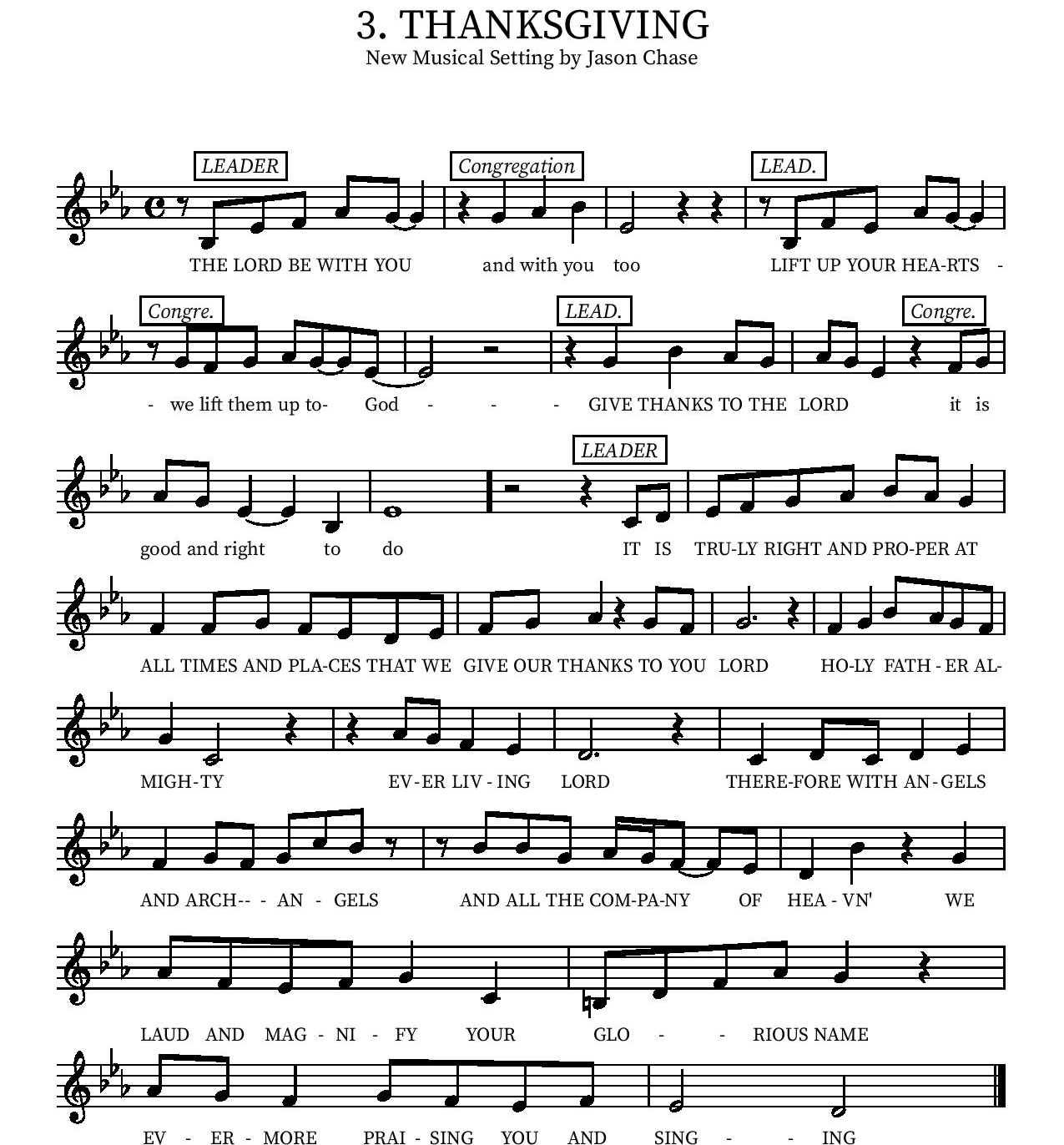 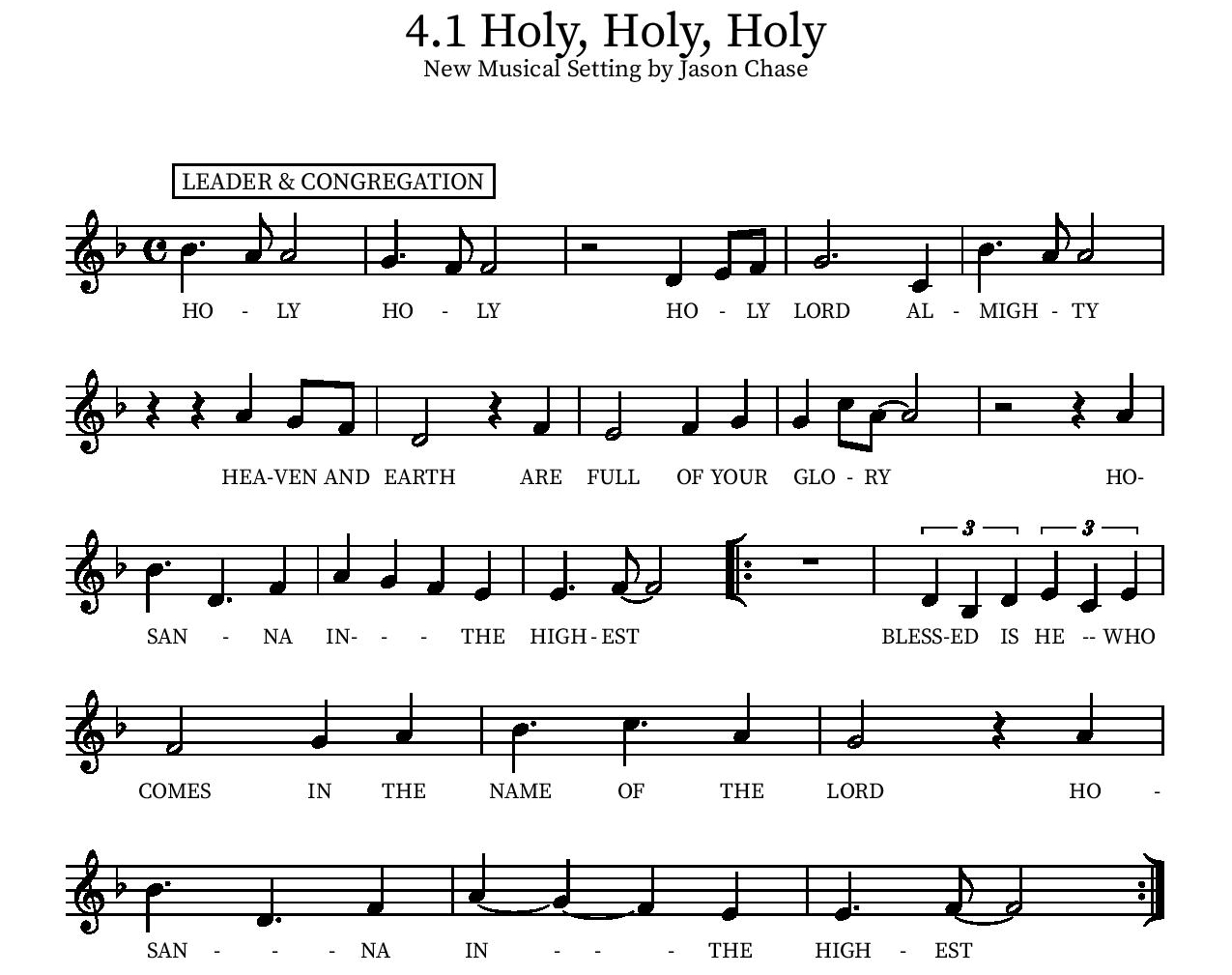 Eucharistic PrayerP:  In the night, in which he was betrayed….   Do this for the remembrance of me.The Lord’s PrayerOur Father in heaven, hallowed be your name, your kingdom come, your will be done, on earth as in heaven. Give us today our daily bread.  Forgive us our sins as we forgive those who sin against us. Save us from the time of trial and deliver us from evil. For the kingdom, the power, and the glory are yours, now and forever. Amen.	Invitation to the TableWe invite you to come forward at the usher’s direction.  The cups contain red wine or white grape juice.  Gluten free wafers are available upon request.Communion Hymn 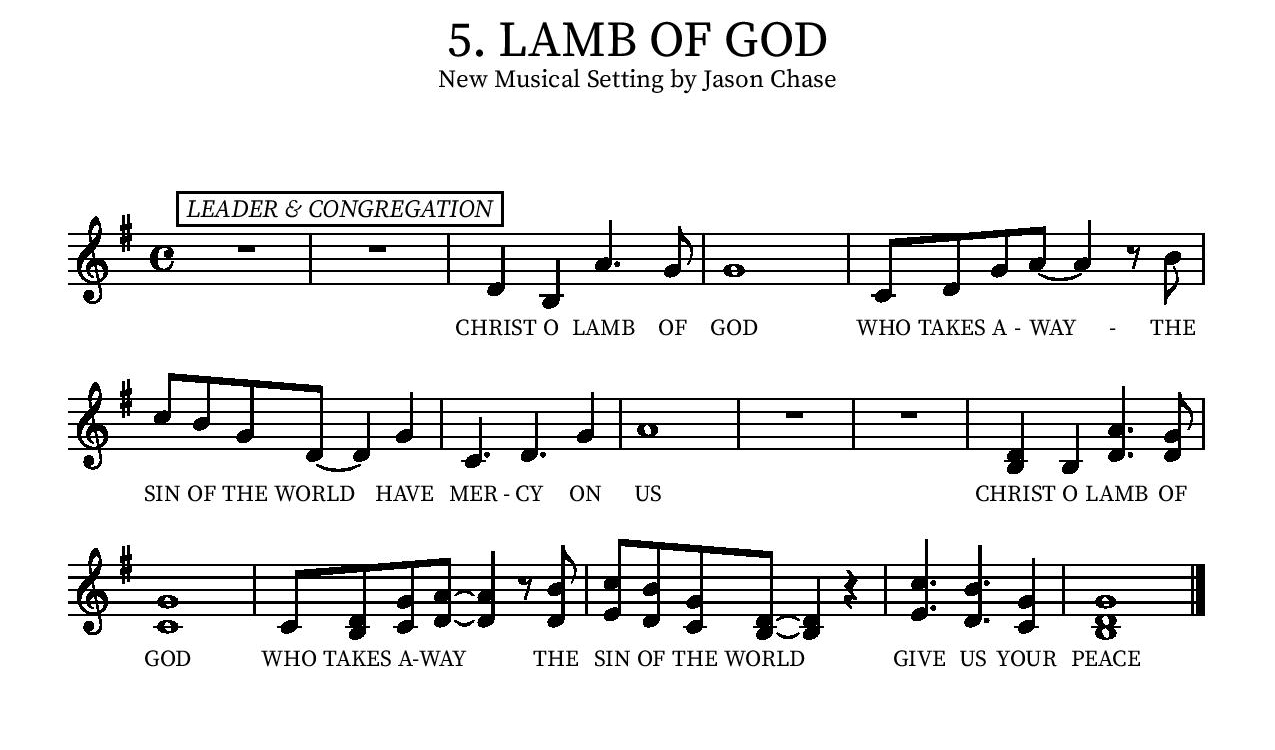 Communion Hymn - One Bread, One Body							    ELW #496RefrainOne bread, one body, one Lord of all;one cup of blessing which we bless,and we, though many throughout the earth,we are one body in this one Lord.1 Gentile or Jew, servant or free,	woman or man, no more.  [Refrain]2 Many the gifts, many the works,	one in the Lord of all.  [Refrain]3 Grain for the fields, scattered and grown,	gathered to one for all. [ Refrain]Lic #A-735988Table Blessing May the grace of our Lord Jesus Christ and the gifts of his body and blood strengthen, keep and unite us, now and forever. Amen.Post-Communion PrayerWe give you thanks, generous God,for in this bread and cupwe have tasted the new heaven and earthwhere hunger and thirst are no more.Send us from this table as witnesses to the resurrection,that through our lives, all may know life in Jesus’ name.Amen.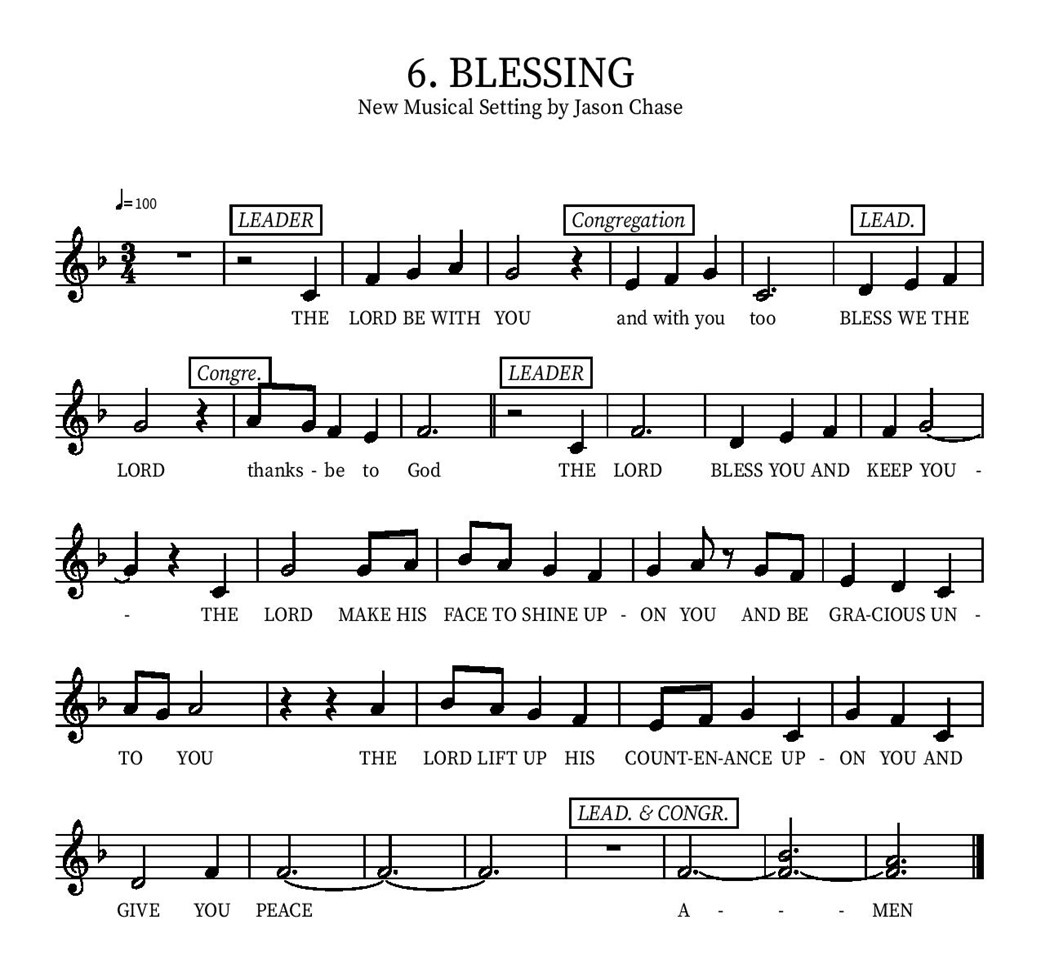 Community TimeSending Song - I'm So Glad Jesus Lifted Me		  (Verses 1,3)		   	    ELW #8601I'm so glad Jesus lifted me.I'm so glad Jesus lifted me.I'm so glad Jesus lifted me,singing glory, hallelujah! Jesus lifted me.3When I was in trouble, Jesus lifted me.When I was in trouble, Jesus lifted me.When I was in trouble, Jesus lifted me,singing glory, hallelujah! Jesus lifted me.1I'm so glad Jesus lifted me.I'm so glad Jesus lifted me.I'm so glad Jesus lifted me,singing glory, hallelujah! Jesus lifted me.Lic #A-735988SendingAlleluia! Christ is risen.Christ is risen indeed. Alleluia!Go in peace. Tell what God has done.Thanks be to God.*See last page for Upcoming Events		      Upcoming EventsToday at 10:20am - Stories of our Lives (Bennie Valeu) and Spanish Ministry of St. Mark’s Luncheon in Jacobson Hall from 12:15 – 4:15pm.Monday, May 30, Memorial Day- Church office will be closed in observance.Tuesday, 3 pm - Bible Study on zoom every Tuesday Look for link in email or contact Pastor KarlaWednesday afternoons, 3-6 pm, June 1 & 15 - VBS Prep Party in Jacobson Hall! Saturday, June 4, 8:00 – 10:00am- Landscaping Work Party!   VBS Planning Prep Day 10 – 2.Sunday, June 5, 10:00 – 11:00am - One BILINGUAL Service for Pentecost.   Children and youth invited to assist with worship.  Help needed for “birthday party for the church” on patio 11 am.     Bill & Shirley Cox Anniversary Celebration in Jacobson Hall 1:00 – 3:30pm.Tuesday, June 7, 10:00 – 11:00am - Altar Committee Meeting (Upper Conference Room)Thursday, June 9 – Sunday, June 12- Pastor Karla gone during this time.Saturday, June 11, 9:00 – 11:00am - Men's Breakfast, Galley at the Marina 550 Marina Pkwy, Chula Vista, CA 91910Saturday, June 11, 9:00 – 11:00 am - Women's Breakfast, Sheri Barker’s home, 946 Redbud Rd, Chula Vista. Please RSVP to Sheri at 619 208-2507 and bring a dish to share! Everyone is welcome!  Sunday, June 12, 10:20 - Community forum on property sale around the church in JH.Saturday, June 18, 9:00am – 5:00pm – VBS Planning Prep Day (Sanctuary and all patio buildings).Sunday, June 19 - Father's Day!  Enjoy fellowship time and all the fathers in your life! Legacy gives temple talk.  June 20-24 - Vacation Bible School!!!Sunday, June 25, 10 am - ONE Bilingual service to celebrate VBS!  All children and families are welcome to enjoy the music and themes of the Full Armor of God (Ephesians 6). Enjoy a light lunch sponsored by the Church Council following the service.  Come welcome our neighbors and enjoy!Monday, June 27, 6:30 – 7:30pm – Council Meeting.July 10-15 (Sunday- Friday) - Confirmation Camp (at Luther Glen) for ALL kids in our Confirmation program.Please contact our office if you have any questions or concerns: (619) 427-5515 or email Office.stmarkscv@gmail.com